                                                                                             Αθήνα, 7/5/2015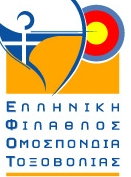 Προς:  Σωματεία Δύναμης ΕΦΟΤΣας ενημερώνουμε ότι το ανοιχτό προπονητήριο στο ΟΑΚΑ δεν θα λειτουργήσει στις 23/5 και 25/5/2015, λόγω αγώνων ποδοσφαίρου .Γραμματεία ΕΦΟΤ